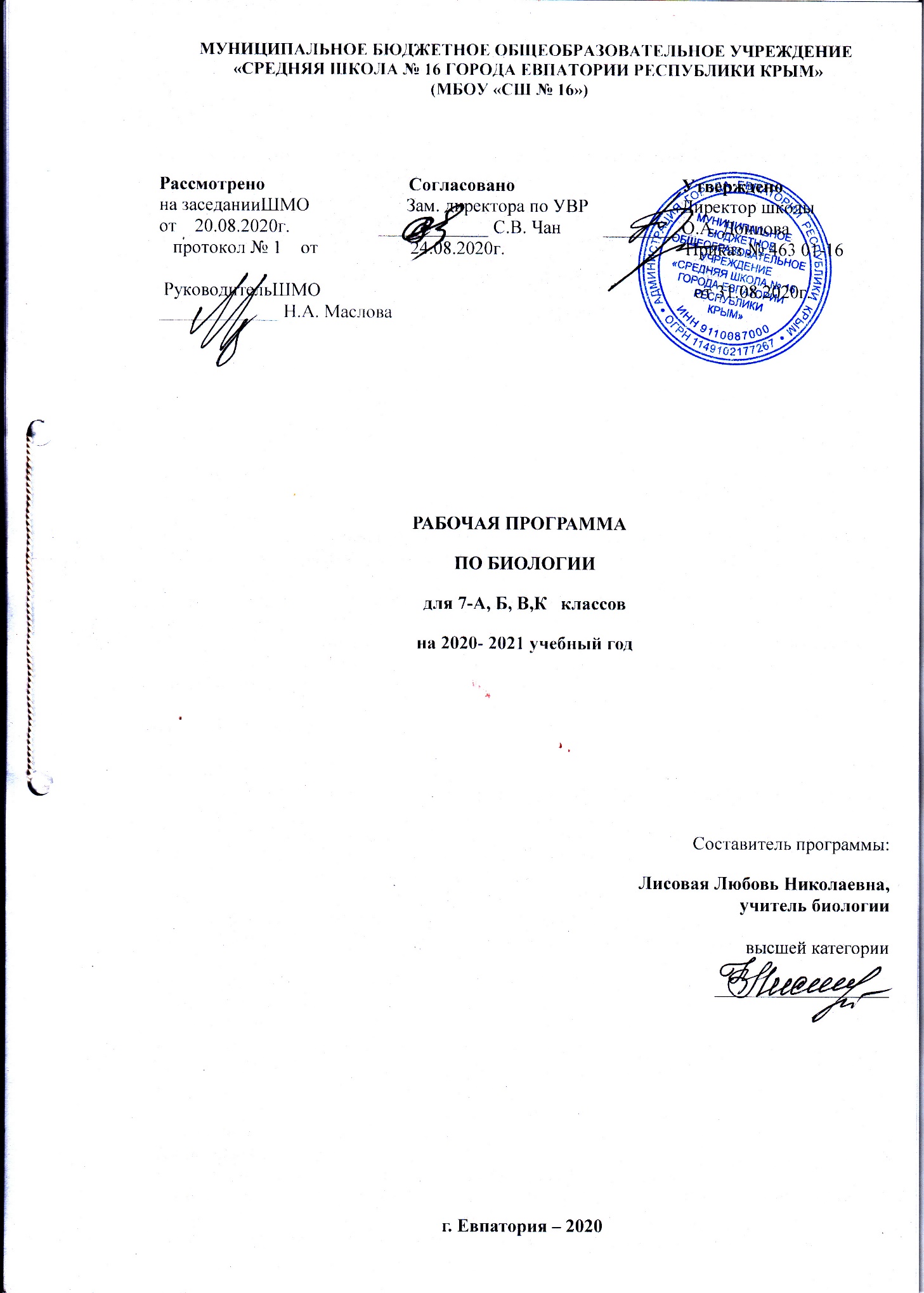 Образовательный стандарт: Федеральный государственный образовательный стандарт ООО, утвержденный приказом Минобразования РФ от 17.12.2010 №1897 (с изменениями от 31.12.2015г №1577).Рабочая программа по биологии для 7 класса составлена на основе авторской программы: Программа «Биология. Предметная линия учебников «Сферы»  5-9 классы», Л.Н.Сухоруковой,    В.С.Кучменко, «Просвещение», .Учебник:«Биология. Живой организм 7 класс», учебник для общеобразовательных учреждений. Авторы: Л.Н. Сухорукова, В.С. Кучменко, И.Я. Колесникова Москва, «Просвещение», 2014г.Планируемые результаты освоения учебного предметаТребования к результатам обученияЛичностные: •	Ученик учиться использовать свои взгляды на мир для объяснения различных ситуаций, решения возникающих проблем и извлечения жизненных уроков.•	Осознавать свои интересы, находить и изучать в учебниках по разным предметам материал (из максимума), имеющий отношение к своим интересам. •	Приобретать опыт участия в делах, приносящих пользу людям.•	Учиться самостоятельно выбирать стиль поведения, привычки, обеспечивающие безопасный образ жизни и сохранение здоровья – своего, а так же близких людей и окружающих.•	Выбирать поступки, нацеленные на сохранение и бережное отношение к природе, особенно живой, избегая противоположных поступков, постепенно учась и осваивая стратегию рационального природопользования.•	Использовать экологическое мышление для выбора стратегии собственного поведения в качестве одной из ценностных установок.•	Средством развития личностных результатов служит учебный материал, и прежде всего продуктивные задания учебника, нацеленные на умение оценивать:– риск взаимоотношений человека и природы.Метапредметные:Регулятивные УУД:•	Самостоятельно обнаруживать и формулировать проблему в классной и индивидуальной учебной деятельности.•	Выдвигать версии решения проблемы, осознавать конечный результат, выбирать из предложенных и искать самостоятельно  средства достижения цели.•	Составлять (индивидуально или в группе) план решения проблемы (выполнения проекта).•	Работая по предложенному и самостоятельно составленному плану, использовать наряду с основными и  дополнительные средства (справочная литература, сложные приборы, компьютер).•	Работать по самостоятельно составленному плану, сверяясь с ним и целью деятельности, исправляя ошибки, используя самостоятельно подобранные средства (в том числе и Интернет).•	Свободно пользоваться выработанными критериями оценки и самооценки, исходя из цели и имеющихся критериев, различая результат и способы действий.•	В ходе представления проекта давать оценку его результатам. •	Самостоятельно осознавать  причины своего успеха или неуспеха и находить способы выхода из ситуации неуспеха.Познавательные УУД:•	Анализировать, сравнивать, классифицировать и обобщать понятия:– давать определение понятиям на основе изученного на различных предметах учебного материала; – осуществлять логическую операцию установления родо-видовых отношений. •	Строить логическое рассуждение, включающее установление причинно-следственных связей.•	Представлять  информацию в виде  конспектов, таблиц, схем, графиков.•	Преобразовывать информацию  из одного вида в другой и выбирать удобную для себя форму фиксации и представления информации. Представлять информацию в оптимальной форме в зависимости от адресата.   •	Понимая позицию другого, различать в его речи: мнение (точку зрения), доказательство (аргументы), факты;  гипотезы, аксиомы, теории. Для этого самостоятельно использовать различные виды чтения (изучающее, просмотровое, ознакомительное, поисковое), приемы слушания.  •	Уметь использовать компьютерные и коммуникационные технологии как инструмент для достижения своих целей. Уметь выбирать адекватные задаче инструментальные программно-аппаратные средства и сервисы.Коммуникативные УУД:•	Отстаивая свою точку зрения, приводить аргументы, подтверждая их фактами. •	Учиться критично относиться к своему мнению, с достоинством признавать ошибочность своего мнения (если оно таково) и корректировать его.•	Уметь взглянуть на ситуацию с иной позиции и договариваться с людьми иных позиций.Предметные:Ученик научится:определять роль в природе изученных групп животных.приводить примеры приспособлений животных к среде обитания и объяснять их значение;находить черты, свидетельствующие об усложнении животных по сравнению с предками, и давать им объяснение;объяснять приспособления на разных стадиях жизненных циклов.объяснять значение животных в жизни и хозяйстве человека;    приводить примеры и характеризовать важных для жизни и хозяйства человека животных (обитателей жилищ, паразитов, переносчиков болезней, насекомых-опылителей,  общественных и кровососущих насекомых, промысловых рыб, охотничье-промысловых птиц и зверей, домашних животных и пр.) на примере своей местности, объяснять их значение.различать (по таблице) основные группы животных (простейшие, типы кишечнополостных, плоских, круглых и кольчатых червей,  моллюсков, членистоногих (в т.ч. классы ракообразных, насекомых, пауков), хордовых (в т.ч. классы рыб, земноводных, пресмыкающихся, птиц и млекопитающих); объяснять строение и жизнедеятельность изученных групп животных (простейшие, кишечнополостные, плоские, круглые и кольчатые черви,  моллюски, членистоногие (в т.ч. ракообразные, насекомые, пауки), хордовые (в т.ч. рыбы, земноводные, пресмыкающиеся, птицы и млекопитающие);характеризовать основные экологические группы изученных групп животных;понимать смысл биологических терминов;различать важнейшие отряды насекомых и млекопитающих;проводить наблюдения за жизнедеятельностью животных, биологические опыты и эксперименты и объяснять их результаты.соблюдать и объяснять правила поведения в природе; характеризовать способы рационального использования ресурсов животных на примере своего региона.использовать знания биологии при соблюдении правил повседневной гигиены;осуществлять личную профилактику заболеваний, вызываемых паразитическими животными.Ученик получит возможность  научиться:выделять эстетические достоинства объектов живой природы;осознанно соблюдать основные принципы и правила отношения к живой природе;ориентироваться в системе моральных норм и ценностей  по  отношению к объектам живой природы (признание высокой ценности жизни во всех её проявлениях, экологическое сознание, эмоционально-ценностное отношение к объектам живой природы);находить информацию о растениях и животных в научно-популярной литературе, биологических словарях и справочниках, анализировать, оценивать её и переводить из одной  формы в другую;выбирать  целевые и  смысловые  установки в  своих действиях и поступках по отношению к живой природе.Содержание учебного предметаПовторение( 2 часа)Особенности размножения многоклеточных животных. Внешнее и внутреннее оплодотворение. Развитие нового организма из оплодотворенной зиготы. Яйцекладущие, яйцеживородящие и живородящие животные.Индивидуальное развитие и расселение живых организмов. Периоды индивидуального развития растений: зародышевый, молодости, зрелости, старости. Периоды индивидуального развития животных: зародышевый, формирования и роста организма, половой зрелости, старости. Развитие с полным и неполным превращением. Прямое развитие.Тема. 1 Введение (2 часа)Организм и вид – различные уровни живой природы. Природное сообщество. Экосистема.Эволюционное учение. Доказательства эволюции. История развития жизни на Земле. Систематика растений и животных.Демонстрации: портреты ученых; гербарные экземпляры растений, коллекции насекомых, репродукции картин, схемы, рисунки, слайды, таблицы, видеофильмы (в том числе цифровые образовательные ресурсы), иллюстрирующие движущие силы эволюции, многообразие живых организмов, их приспособленность к условиям среды обитания, принципы классификации.Тема 2. Эволюция живой природы (2ч)Эволюционное учение. Доказательства эволюции. История развития жизни на Земле. Систематика растений и животных.Демонстрации: портреты ученых; гербарные экземпляры растений, коллекции насекомых, репродукции картин, схемы, рисунки, слайды, таблицы, видеофильмы (в том числе цифровые образовательные ресурсы), иллюстрирующие движущие силы эволюции, многообразие живых организмов, их приспособленность к условиям среды обитания, принципы классификации.Тема 3. Растения – производители органического вещества(18ч)Царство растения: основные признаки, разнообразие и эволюция растений. Подцарство Настоящие водоросли, Багрянки. Роль водорослей в экосистемах.Подцарство Высшие растения. Отделы Моховидные. Роль мхов в образовании болотных экосистем. Отделы: Папоротниковидные, Хвощевидные, Плауновидные. Роль папоротников, хвощей плаунов в образовании древних лесов.Отдел Голосеменные. Роль голосеменных в экосистеме тайги. Отдел Покрытосеменные или цветковые. Класс  Двудольные. Семейство Крестоцветные.  Семейство Бобовые. Семейство Паслёновые. Класс Однодольные семейство Лилейные. Семейство злаки. Роль покрытосеменных в развитии растениеводства.Семейства Лилейные, Злаки. Роль покрытосеменных. Демонстрации: портреты ученых, микропрепараты, живые и гербарные экземпляры, таблицы, схемы, рисунки, репродукции картин, слайды, видеофильмы (в том числе цифровые образовательные ресурсы), иллюстрирующие морфологические особенности отдельных растений,  средообразующую деятельность.Лабораторная работа №1 «Изучение одноклеточных водорослей».Лабораторная работа №2 «Строение мха кукушкин лен»Лабораторная работа №3 «Строение папоротника»Лабораторная работа №4«Изучение  строения  побегов  и  шишек  хвойных  растений»Лабораторная работа №5 «Признаки однодольных и двудольных растений».  Лабораторная работа №6 «Признаки семейства Крестоцветных» Лабораторная работа №7 «Признаки растений семейства Бобовых». Лабораторная работа №8 «Признаки семейства Злаковых»Практическая работа №1 «Определение  растений семейства Крестоцветных». Практическая работа №2 « Определение растений семейства Бобовых»Практическая работа №3  «Определение растений семейства Лилейных»Тема 4.Животные – потребители органического вещества (22 ч)Царство Животные. Подцарство Одноклеточные. Роль одноклеточных в экосистемах.Подцарство Многоклеточные. Беспозвоночные животные. Тип Кишечнополостные. Тип Плоские черви. Тип  Круглые черви.  Тип Кольчатые черви. Роль червей в экосистемах. Тип Моллюски. Тип Членистоногие. Классы Ракообразные, Паукообразные, Насекомые. Тип Хордовые. Надкласс Рыбы. Классы Хрящевые и Костные рыбы. Класс Земноводные. Класс Пресмыкающиеся. Класс Птицы. Птицы наземных и водных экосистем. Класс Млекопитающие. Млекопитающие различных экосистем. Роль птиц и млекопитающих в жизни человека.Лабораторная работа №9 «Строение раковины моллюска».Лабораторная работа №10 «Внешнее строение насекомого».Лабораторная работа №11 «Внешнее и внутреннее строение рыб в связи со средой обитания».Лабораторная работа №12 «Внешнее строение птиц в связи с приспособленностью к полёту».Тема 5. Бактерии, грибы – разрушители органического вещества. Лишайники (3 ч)Царство Бактерии. Царство Грибы. Роль грибов в природе и жизни человека. Лишайники.Лабораторная работа №13 «Строение плодовых тел шляпочных грибов» Практическая работа №4 «Определение съедобных и ядовитых грибов»        Тема 6. Биоразнообразие(2 ч.)Видовое биоразнообразие. Экосистемное разнообразие и деятельность человека.  Пути сохранения биоразнообразия. Демонстрации: схемы, модели, рисунки, таблицы, гербарные экземпляры, коллекции, слайды, видеофильмы (в том числе цифровые образовательные ресурсы), иллюстрирующие охраняемые виды растений, животных, грибов, заповедные территории.ТематическоепланированиеКалендарно – тематическое планирование 7 Б, ККалендарно – тематическое планирование 7 А, В№ раздела и темыНаименование разделов и темКол-во часовПрактическая частьПрактическая частьТестовые работы№ раздела и темыНаименование разделов и темКол-во часовл/рп/рТестовые работы1.Повторение22.Введение23.Растения – производители органического вещества.188314.Эволюция живой природы.25.Животные- потребители органического вещества.22426.Бактерии, грибы- разрушители органического вещества. Лишайники.3117.Биоразнообразие.2Итого:511343№ п/п№ п/пДатаДатаДатаДатаТема урокаПрактическая частьл/рпланфактпланпланпланфактТема урокаПрактическая частьл/р           Повторение (2ч)           Повторение (2ч)           Повторение (2ч)           Повторение (2ч)           Повторение (2ч)           Повторение (2ч)           Повторение (2ч)           Повторение (2ч)101.09.Повторение. Особенности размножения многоклеточных животных.Инструктаж по ТБ.204.09. Повторение.Расселение грибов и растений.  Расселение животных. Миграция, ее значение.Введение ( 2 часа)Введение ( 2 часа)Введение ( 2 часа)Введение ( 2 часа)Введение ( 2 часа)Введение ( 2 часа)Введение ( 2 часа)Введение ( 2 часа)308.09.Организация живой природы. Организм. Вид.415.09.Природное сообщество. ЭкосистемаЭволюция живой природы (2ч)Эволюция живой природы (2ч)Эволюция живой природы (2ч)Эволюция живой природы (2ч)Эволюция живой природы (2ч)Эволюция живой природы (2ч)Эволюция живой природы (2ч)Эволюция живой природы (2ч)518.09.Эволюционное учение.Доказательства эволюции.622.09.История  развития  жизнина Земле. Систематикарастенийи животных.Растения – производители органического  вещества (18 ч.)Растения – производители органического  вещества (18 ч.)Растения – производители органического  вещества (18 ч.)Растения – производители органического  вещества (18 ч.)Растения – производители органического  вещества (18 ч.)Растения – производители органического  вещества (18 ч.)Растения – производители органического  вещества (18 ч.)Растения – производители органического  вещества (18 ч.)725.09.Царство Растения. 829.09.ПодцарствоНастоящие  водоросли. ПодцарствоБагрянки. Л/р №1Лабораторная работа № 1 «Изучение одноклеточных водорослей»902.10.Рольводорослейв водных экосистемах.1006.10.ПодцарствоВысшиерастения. Отдел Моховидные. Л/р № 2. Лабораторная работа № 2 «Строение зеленого мха кукушкин лен»1109.10Отделы: Хвощевидные, Плауновидные. 1213.10.Отдел Папоротниковидные.Л/р №3Лабораторная работа №3«Строение папоротника»1316.10.Отдел Голосеменные. Л/р №4.Лабораторная работа № 4«Изучение  строения  побегов  и  шишек  хвойных  растений»1420.10.Роль   голосеменных   в  эко- системе  тайги.1523.10.Отдел Покрытосеменные, или Цветковые. Л/р №5.Лабораторная работа №5 «Признаки однодольных и двудольных растений»1627.10.Класс Двудольные. Семейство Крестоцветные.Л/р № 6. Лабораторная работа №6. «Признаки растений семейства Крестоцветные»1730.10.Практическая работа №1 «Определение растений семейства Крестоцветные»П/р № 1.1810.11.Класс Двудольные. Семейство Бобовые. Л/р №7.Лабораторная работа №7 «Признаки растений семейства Бобовые»1913.11.Практическая работа  № 2 «Определение растений семейства Бобовые»П/р № 2.2017.11.Класс Двудольные. Семейство Пасленовые.2120.11.Класс Однодольные. Семейство Лилейные. Семейство Злаки. Л/р №8.Лабораторная работа № 8 «Признаки семейства Злаковых»2224.11.Практическая работа №3. «Определение растений семейства Лилейные»П/р № 3.2327.11.Роль покрытосеменных  в развитии  земледелия.2401.12.Повторение и обобщение темы«Растения – производители органического  вещества».Тестовая работа №1Животные- потребители  органического вещества   (22 ч)Животные- потребители  органического вещества   (22 ч)Животные- потребители  органического вещества   (22 ч)Животные- потребители  органического вещества   (22 ч)Животные- потребители  органического вещества   (22 ч)Животные- потребители  органического вещества   (22 ч)Животные- потребители  органического вещества   (22 ч)Животные- потребители  органического вещества   (22 ч)2504.12.04.12.Царство Животные. Подцарство Одноклеточные.2608.12.08.12.Подцарство Многоклеточные. Беспозвоночные животные, их роль в экосистемах2711.12.11.12.Тип  Кишечнополостные.2815.12.15.12.Тип Плоские черви2918.12.18.12.Тип Плоские черви3022.12.22.12.Тип Круглые черви3125.12.25.12.Тип Кольчатые черви.3229.12.29.12.Тип Моллюски. Л/р № 9.Лабораторная работа №9 «Строение раковины моллюска»3315.01.15.01.Тип Моллюски.3422.01.22.01.Тип Членистоногие. 3529.01.29.01.Тип Членистоногие. Л/р № 10.Лабораторная работа №10 «Внешнее строение насекомого»3605.02.05.02.Повторение и обобщение темы «Животные- потребители  органического вещества». Тестовая работа № 23712.02.12.02.Надкласс Рыбы. Особенности внешнего и внутреннего строения.Л/р № 11.Лабораторная работа №11«Внешнее и внутреннее строение рыб в связи со средой обитания».3819.02.19.02.Классы  Хрящевые и Костные  рыбы.3926.02.26.02.Класс Земноводные.4005.03.05.03.Класс Земноводные.4112.03.12.03.Класс Рептилии.4219.03.19.03.Класс Птицы. Л/р № 12.Лабораторная работа №12«Внешнее строение птиц в связи с приспособленностью к полёту».4302.04.02.04.Птицы наземных и водных экосистем.4409.04.09.04.Класс Млекопитающие. 4516.04.16.04.Млекопитающие различных экосистем.Роль  птиц  и млекопитающих в жизни  человека4623.04.23.04.Повторение и обобщение темы «Животные- потребители  органического вещества». Тестовая работа № 3Бактерии, грибы- разрушители  органического вещества. Лишайники. (3ч)Бактерии, грибы- разрушители  органического вещества. Лишайники. (3ч)Бактерии, грибы- разрушители  органического вещества. Лишайники. (3ч)Бактерии, грибы- разрушители  органического вещества. Лишайники. (3ч)Бактерии, грибы- разрушители  органического вещества. Лишайники. (3ч)Бактерии, грибы- разрушители  органического вещества. Лишайники. (3ч)Бактерии, грибы- разрушители  органического вещества. Лишайники. (3ч)Бактерии, грибы- разрушители  органического вещества. Лишайники. (3ч)4730.04.30.04.Царство Бактерии.4807.05.07.05.Царство Грибы. Л/р № 13.П/р № 4.Лабораторная работа №13 «Строение плодовых тел шляпочных грибов» Практическая работа №4 «Определение съедобных и ядовитых грибов»4914.05.14.05.Лишайники.Биоразнообразие (2 ч.)Биоразнообразие (2 ч.)Биоразнообразие (2 ч.)Биоразнообразие (2 ч.)Биоразнообразие (2 ч.)Биоразнообразие (2 ч.)Биоразнообразие (2 ч.)Биоразнообразие (2 ч.)5021.05.21.05.Биологическое разнообразие планеты.51Пути сохранения биоразнообразия.№ п/п№ п/пДатаДатаДатаДатаТема урокаПрактическая частьл/рпланфактпланпланпланфактТема урокаПрактическая частьл/р           Повторение (2ч)           Повторение (2ч)           Повторение (2ч)           Повторение (2ч)           Повторение (2ч)           Повторение (2ч)           Повторение (2ч)           Повторение (2ч)102.09.Повторение. Особенности размножения многоклеточных животных.Инструктаж по ТБ.204.09. Повторение.Расселение грибов и растений.  Расселение животных. Миграция, ее значение.Введение ( 2 часа)Введение ( 2 часа)Введение ( 2 часа)Введение ( 2 часа)Введение ( 2 часа)Введение ( 2 часа)Введение ( 2 часа)Введение ( 2 часа)309.09.Организация живой природы. Организм. Вид.411.09.Природное сообщество. ЭкосистемаЭволюция живой природы (2ч)Эволюция живой природы (2ч)Эволюция живой природы (2ч)Эволюция живой природы (2ч)Эволюция живой природы (2ч)Эволюция живой природы (2ч)Эволюция живой природы (2ч)Эволюция живой природы (2ч)516.09.Эволюционное учение.Доказательства эволюции.618.09.История  развития  жизнина Земле. Систематикарастенийи животных.Растения – производители органического  вещества (18 ч.)Растения – производители органического  вещества (18 ч.)Растения – производители органического  вещества (18 ч.)Растения – производители органического  вещества (18 ч.)Растения – производители органического  вещества (18 ч.)Растения – производители органического  вещества (18 ч.)Растения – производители органического  вещества (18 ч.)Растения – производители органического  вещества (18 ч.)723.09.Царство Растения. 825.09.ПодцарствоНастоящие  водоросли. ПодцарствоБагрянки. Л/р №1Лабораторная работа № 1 «Изучение одноклеточных водорослей»930.09.Рольводорослейв водных экосистемах.1002.10.ПодцарствоВысшиерастения. Отдел Моховидные. Л/р № 2. Лабораторная работа № 2 «Строение зеленого мха кукушкин лен»1107.10Отделы: Хвощевидные, Плауновидные. 1209.10.Отдел Папоротниковидные.Л/р №3Лабораторная работа №3«Строение папоротника»1314.10.Отдел Голосеменные. Л/р №4.Лабораторная работа № 4«Изучение  строения  побегов  и  шишек  хвойных  растений»1416.10.Роль   голосеменных   в  эко- системе  тайги.1521.10.Отдел Покрытосеменные, или Цветковые. Л/р №5.Лабораторная работа №5 «Признаки однодольных и двудольных растений»1623.10.Класс Двудольные. Семейство Крестоцветные.Л/р № 6. Лабораторная работа №6. «Признаки растений семейства Крестоцветные»1728.10.Практическая работа №1 «Определение растений семейства Крестоцветные»П/р № 1.183010.Класс Двудольные. Семейство Бобовые. Л/р №7.Лабораторная работа №7 «Признаки растений семейства Бобовые»1911.11.Практическая работа  № 2 «Определение растений семейства Бобовые»П/р № 2.2013.11.Класс Двудольные. Семейство Пасленовые.2118.11.Класс Однодольные. Семейство Лилейные. Семейство Злаки. Л/р №8.Лабораторная работа № 8 «Признаки семейства Злаковых»2220.11.Практическая работа №3. «Определение растений семейства Лилейные»П/р № 3.2325.11Роль покрытосеменных  в развитии  земледелия.2427.11.Повторение и обобщение темы«Растения – производители органического  вещества».Тестовая работа №1Животные- потребители  органического вещества   (22 ч)Животные- потребители  органического вещества   (22 ч)Животные- потребители  органического вещества   (22 ч)Животные- потребители  органического вещества   (22 ч)Животные- потребители  органического вещества   (22 ч)Животные- потребители  органического вещества   (22 ч)Животные- потребители  органического вещества   (22 ч)Животные- потребители  органического вещества   (22 ч)2502.12.02.12.Царство Животные. Подцарство Одноклеточные.2604.12.04.12.Подцарство Многоклеточные. Беспозвоночные животные, их роль в экосистемах2709.12.09.12.Тип  Кишечнополостные.2811.12.11.12.Тип Плоские черви2916.12.16.12.Тип Плоские черви3019.12.19.12.Тип Круглые черви3123.12.23.12.Тип Кольчатые черви.3225.12.25.12.Тип Моллюски. Л/р № 9.Лабораторная работа №9 «Строение раковины моллюска»3330.12.30.12.Тип Моллюски.3415.01.15.01.Тип Членистоногие. 3522.01.22.01.Тип Членистоногие. Л/р № 10.Лабораторная работа №10 «Внешнее строение насекомого»3629.02.29.02.Повторение и обобщение темы «Животные- потребители  органического вещества». Тестовая работа № 23705.02.05.02.Надкласс Рыбы. Особенности внешнего и внутреннего строения.Л/р № 11.Лабораторная работа №11«Внешнее и внутреннее строение рыб в связи со средой обитания».3812.02.12.02.Классы  Хрящевые и Костные  рыбы.3919.02.19.02.Класс Земноводные.4026.02.26.02.Класс Земноводные.4105.03.05.03.Класс Рептилии.4212.03.12.03.Класс Птицы. Л/р № 12.Лабораторная работа №12«Внешнее строение птиц в связи с приспособленностью к полёту».4319.03.19.03.Птицы наземных и водных экосистем.4402.04.02.04.Класс Млекопитающие. 4509.04.09.04.Млекопитающие различных экосистем.Роль  птиц  и млекопитающих в жизни  человека4616.04.16.04.Повторение и обобщение темы «Животные- потребители  органического вещества». Тестовая работа № 3Бактерии, грибы- разрушители  органического вещества. Лишайники. (3ч)Бактерии, грибы- разрушители  органического вещества. Лишайники. (3ч)Бактерии, грибы- разрушители  органического вещества. Лишайники. (3ч)Бактерии, грибы- разрушители  органического вещества. Лишайники. (3ч)Бактерии, грибы- разрушители  органического вещества. Лишайники. (3ч)Бактерии, грибы- разрушители  органического вещества. Лишайники. (3ч)Бактерии, грибы- разрушители  органического вещества. Лишайники. (3ч)Бактерии, грибы- разрушители  органического вещества. Лишайники. (3ч)4723.04.23.04.Царство Бактерии.4830.04.30.04.Царство Грибы. Л/р № 13.П/р № 4.Лабораторная работа №13 «Строение плодовых тел шляпочных грибов» Практическая работа №4 «Определение съедобных и ядовитых грибов»4907.05.07.05.Лишайники.Биоразнообразие (2 ч.)Биоразнообразие (2 ч.)Биоразнообразие (2 ч.)Биоразнообразие (2 ч.)Биоразнообразие (2 ч.)Биоразнообразие (2 ч.)Биоразнообразие (2 ч.)Биоразнообразие (2 ч.)5014.05.14.05.Биологическое разнообразие планеты.5121.05.21.05.Пути сохранения биоразнообразия.